School Closure Daily Planning- Garnet  ClassDATEReadingWritingMathematicsTopicFriday 15.1.21Infer, retrieve, summarise, compare and explain meaning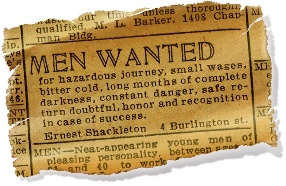 Follow the link to recap on how to make inference from the text.Can you complete the questions from the worksheet? Can you create a fact file on your favourite polar animals?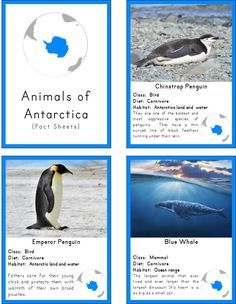 Twinkl has lots of information but you can also follow this link to find out more:White Rose MathsPlease watch the video and complete the worksheets on ‘Subtract lengths’Tables revisionPlease practise your favourite table and your most challenging one. Can you use the Pixl app, maths frame or top marks?Skipping Challenge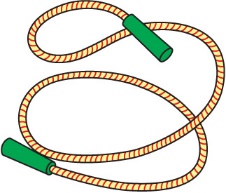 Please follow the link to take part in a skipping challenge with Dan the Skipping ManOn the first page click on the blue ‘KS2’ button where there are videos on the challenge, how to skip and alternatives for  skipping ropes. Below the 3 videos are links to the different challenges – can you practise the ‘single bounce’? You can go for bronze, silver or gold.More ideas to help with home learningTwinkl has free resources for parentsWriting ideas:https://www.literacyshed.com/story-starters.htmlOnline dictionary -https://kids.wordsmyth.net/we/Maths ideas:
Pixl –practise tables using the AppNrich -https://nrich.maths.org/primaryWorksheets to practise tables: http://www.snappymaths.com/Keeping active:Cosmic kids yoga –mainly on Youtube check with an adultGoNoodle -https://app.gonoodle.com/The Woodland trust - https://www.woodlandtrust.org.uk/support-us/act/your-school/resources/Joe Wicks daily work outCBBC: has lots of programmes from ‘Horrible Histories’ to ‘Operation Ouch’